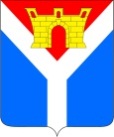 АДМИНИСТРАЦИЯ УСТЬ-ЛАБИНСКОГО ГОРОДСКОГО ПОСЕЛЕНИЯ  УСТЬ-ЛАБИНСКОГО РАЙОНА П О С Т А Н О В Л Е Н И Еот 25.01.2021								                         № 113город Усть-ЛабинскО проведении рейтингового голосования по отборуобщественных территорий, подлежащих благоустройству в первоочередном порядке в 2022 году в соответствии с муниципальной программой «Благоустройство территорий Усть-Лабинского городского поселения» на 2018-2024 годыВ соответствии с Федеральным законом от 6 октября 2003 года № 131-ФЗ «Об общих принципах организации местного самоуправления в Российской Федерации»,    постановлением    Правительства    Российской    Федерации    от 10 февраля 2017 года № 169 «Об утверждении Правил предоставления и распределения субсидий из федерального бюджета бюджетам субъектов Российской Федерации на поддержку государственных программ субъектов Российской Федерации и муниципальных программ формирования современной городской среды», Порядком организации и проведения рейтингового голосования по отбору общественных территорий муниципальных образований Краснодарского края, подлежащих благоустройству в первоочередном порядке, утвержденным постановлением главы администрации (губернатора) Краснодарского края от 31 января 2019 года № 36/1, в целях реализации мероприятий по благоустройству территории Усть-Лабинского городского поселения Усть-Лабинского района, постановляю:	1. Провести рейтинговое голосование на территории Усть-Лабинского городского поселения Усть-Лабинского района по отбору общественных территорий, подлежащих благоустройству в первоочередном порядке в 2022 году в соответствии с муниципальной программой «Благоустройство территорий Усть-Лабинского городского поселения» на 2018-2024 годы, в период c 00:00 часов 10 февраля 2021 года по 24:00 19 февраля 2021 года.	2. Определить, что рейтинговое голосование по отбору общественных территорий, подлежащих благоустройству в первоочередном порядке в 2022 году, будет осуществляться в форме дистанционного онлайн голосования с использованием сети «Интернет» на официальном сайте администрации Усть-Лабинского городского поселения Усть-Лабинского района https://gorod-ust-labinsk.ru/. В разделе: «Федеральный приоритетный проект «Формирование комфортной городской среды».	3. Утвердить перечень общественных территорий, выносимых на рейтинговое голосование, подлежащих благоустройству в первоочередном порядке в 2022 году, в рамках реализации муниципальной программы «Благоустройство территорий Усть-Лабинского городского поселения» на 2018-2024 годы, согласно приложению к настоящему постановлению.	4. Администрации Усть-Лабинского городского поселения Усть-Лабинского района, в лице уполномоченного органа - сектора капитального строительства и развития поселения муниципального казенного учреждения Усть-Лабинского городского поселения Усть-Лабинского района «Административно-техническое управление», после дня официального обнародования настоящего постановления, но не позднее 5 февраля 2021 года, обеспечить подготовку и размещение на официальном сайте Усть-Лабинского городского поселения в информационно-телекоммуникационной сети «Интернет» дизайн-проектов благоустройства общественных территорий в целях ознакомления с ними всех заинтересованных лиц.	5. Установить, что победителем рейтингового голосования по общественным территориям признается общественная территория, набравшая наибольшее число голосов. При равенстве количества голосов, отданных участниками голосования по общественным территориям за две или более общественных территории, приоритет отдается проекту общественной территории, заявка на включение которого в голосовании поступила раньше.	6. Отделу по общим и организационным вопросам администрации Усть-Лабинского городского поселения Усть-Лабинского района (Владимирова) обнародовать настоящее постановление путем размещения его на официальном сайте администрации Усть-Лабинского городского поселения Усть-Лабинского района в сети Интернет www.gorod-ust-labinsk.ru  и на информационных стендах МБУК «Централизованная районная библиотека» МО Усть-Лабинский район.	7. Контроль за выполнением настоящего постановления возложить на заместителя главы Усть-Лабинского городского поселения Усть-Лабинского городского района В.А. Королева.	8. Настоящее постановление вступает в силу после его официального обнародования.ГлаваУсть-Лабинского городского поселения Усть-Лабинского района					                С.А. ГайнюченкоПРИЛОЖЕНИЕ к постановлению администрацииУсть-Лабинского городского поселенияУсть-Лабинского районаот 25.01.2021 № 113    ПЕРЕЧЕНЬобщественных территорий, предлагаемых для проведения рейтингового голосования по отбору общественных территорий, подлежащих благоустройству в первоочередном порядке в 2022 году в соответствии с муниципальной программой «Благоустройство территорий Усть-Лабинского городского поселения» на 2018-2024 годыЗаместитель главыУсть-Лабинского городского поселения Усть-Лабинского района 	         					             В.А. Королев№ п/пНаименованиеНаименование работ1Благоустройство общественной территории      по      ул.      Агаркова      от ул. Ободовского до ул. КраснаяРемонт тротуаров, восстановление клумб, высадка деревьев, установка малых архитектурных форм2Городской парк культуры и отдыхаРемонт тротуаров, восстановление клумб, обрезка деревьев, установка малых архитектурных форм3Смотровая площадка поул. Артиллерийская, в районе дома № 2Устройство смотровой зоны, установка надписи «г. Усть-Лабинск», высадка деревьев4Благоустройство общественной территории      по      ул. Д. Бедного      отул. Артиллерийской до ул. КрепостнойКомплексное благоустройство, устройство зоны отдыха5Сквер по ул. Монтажная в районе дома № 1Комплексное благоустройство, устройство зоны отдыха6Сквер по ул. П. Форостинова в 302 квКомплексное благоустройство, устройство зоны отдыха7Сквер по ул. Пионерская в районе дома № 329Комплексное благоустройство, устройство зоны отдыха8Сквер на пересечении ул. Красноармейская и ул. КаштановаяКомплексное благоустройство, устройство зоны отдыха9Сквер на пересечении ул. Красноармейская и ул. ВольнаяКомплексное благоустройство, устройство зоны отдыха10Сквер по ул. Красной, в районе дома № 315 АКомплексное благоустройство, устройство зоны отдыха